Отчёт по мероприятиям «Месячника профилактики» в МАОУ Бегишевская СОШ«Неделя правовой грамотности»12.11.-18.11.18ВКС по правовому воспитанию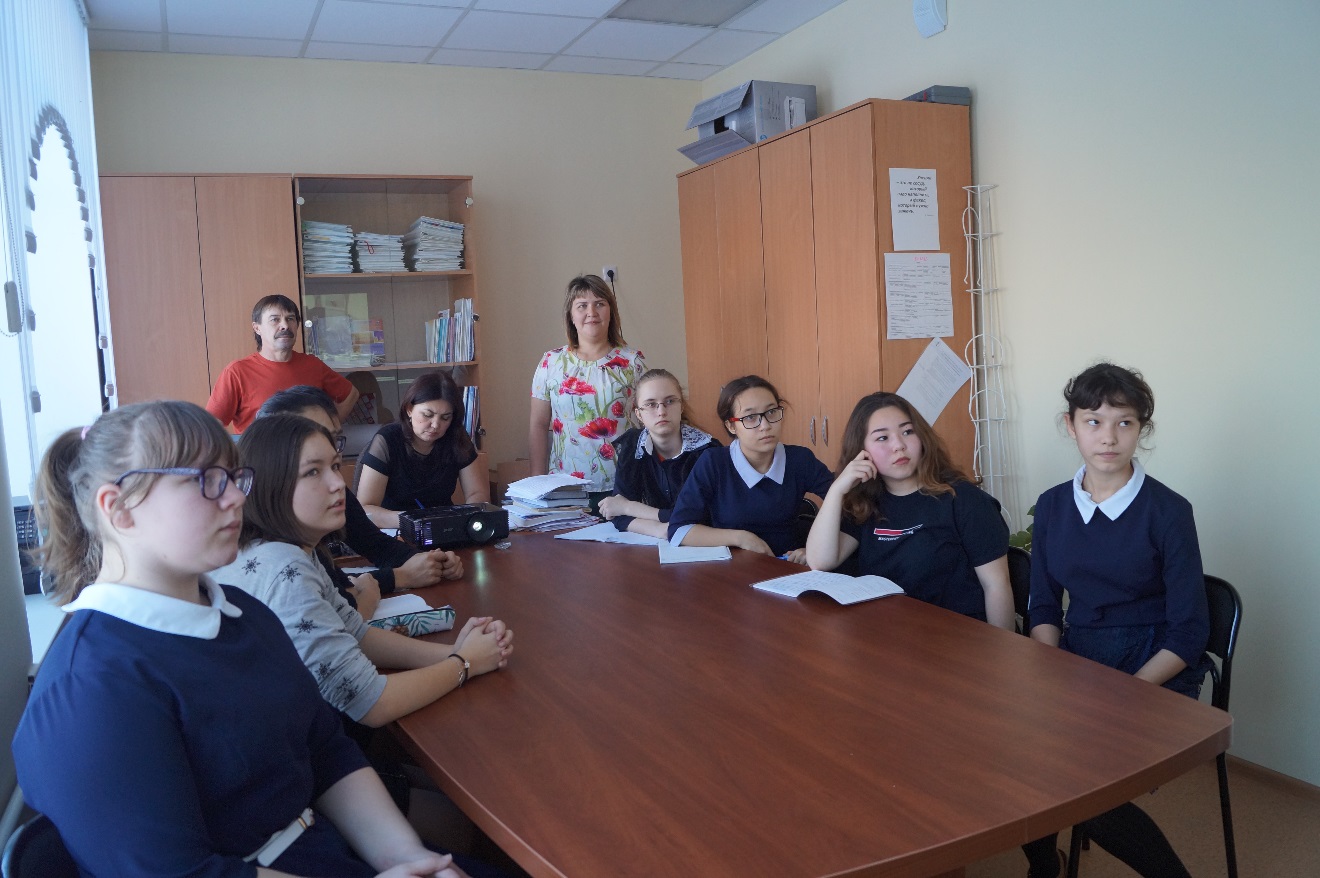 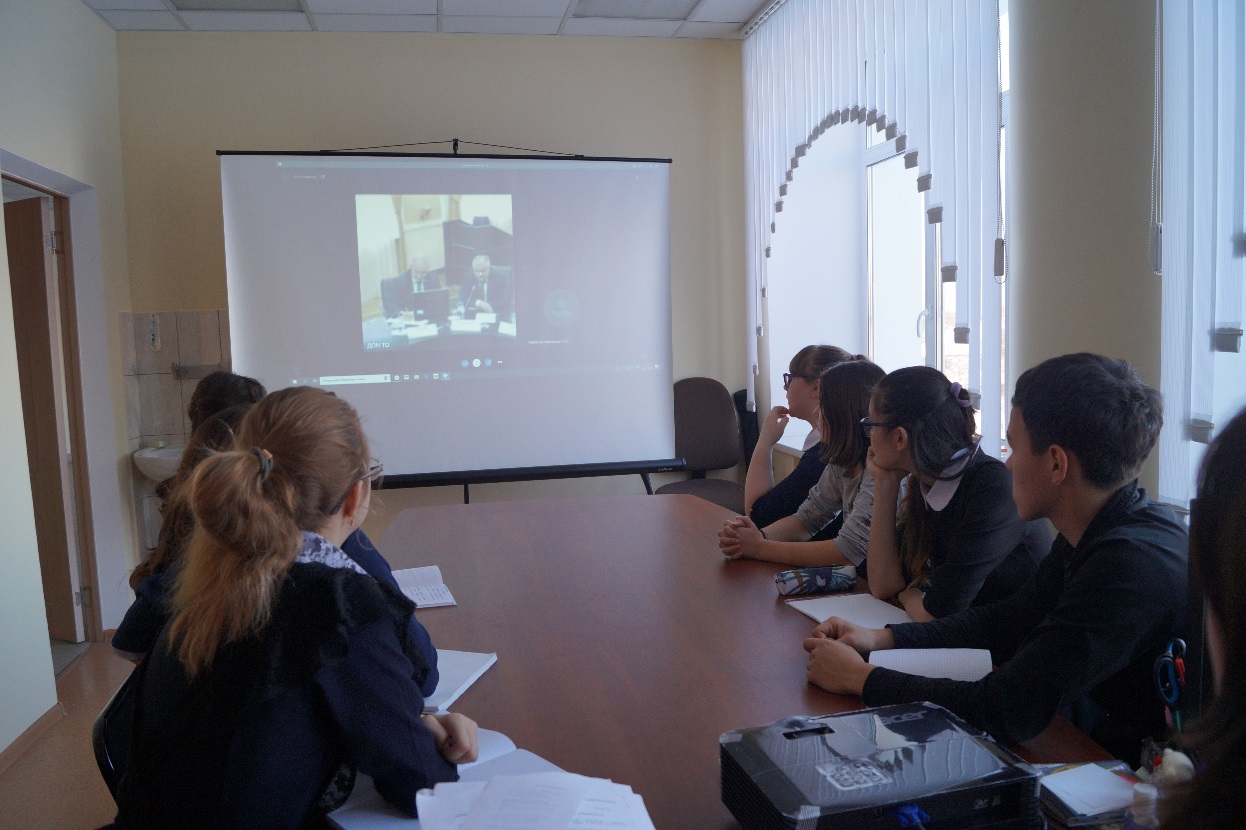 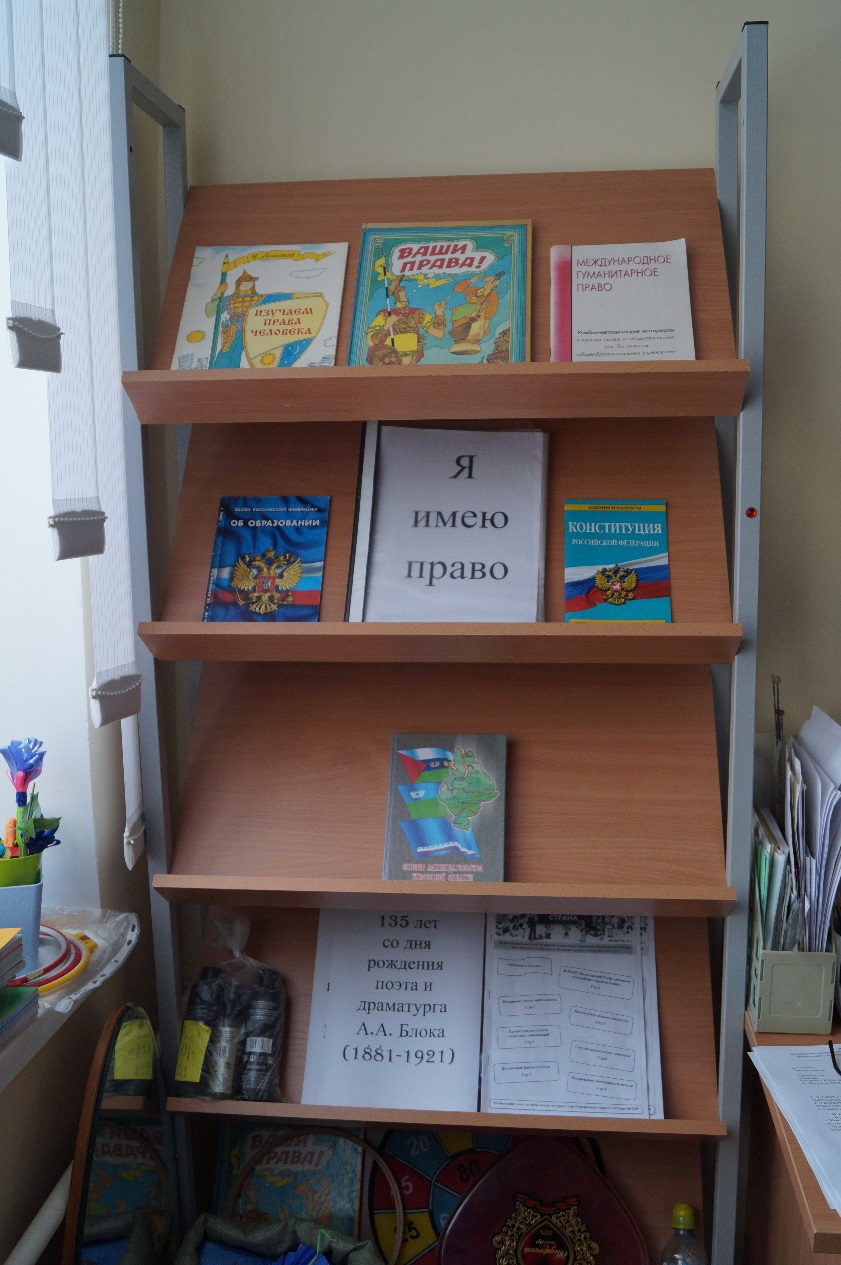 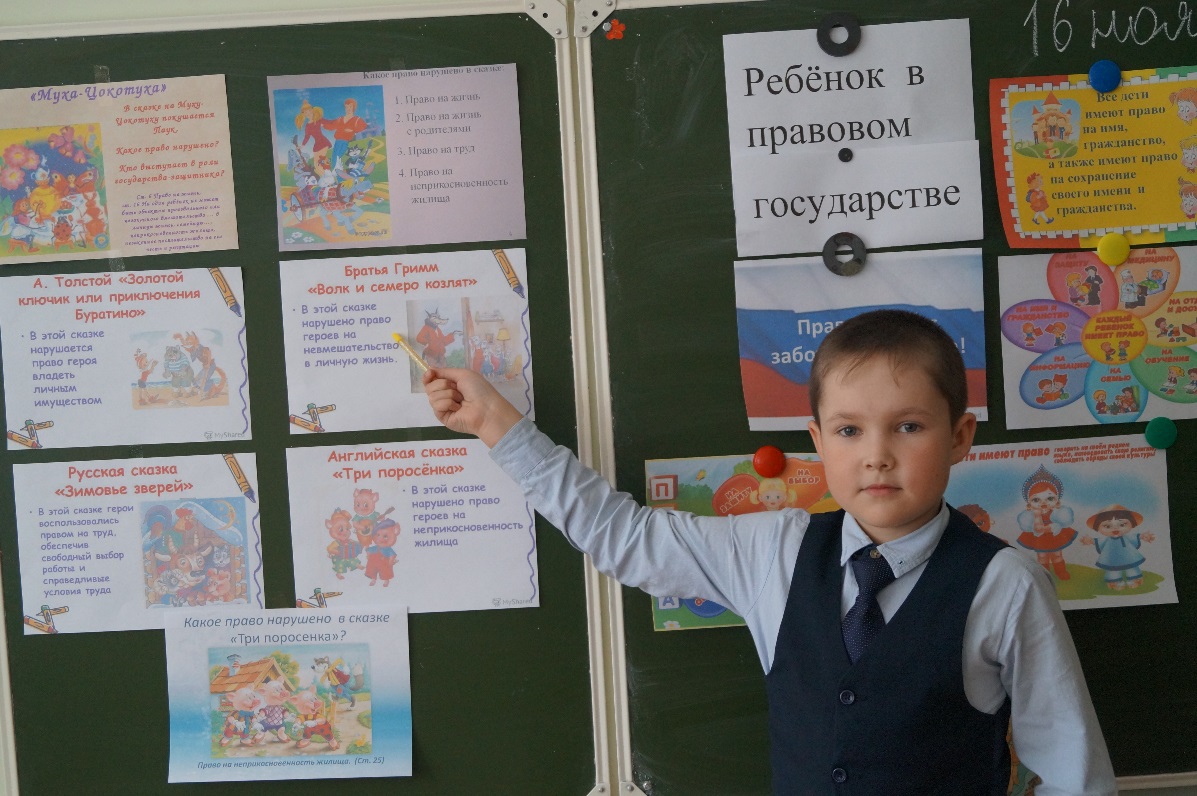 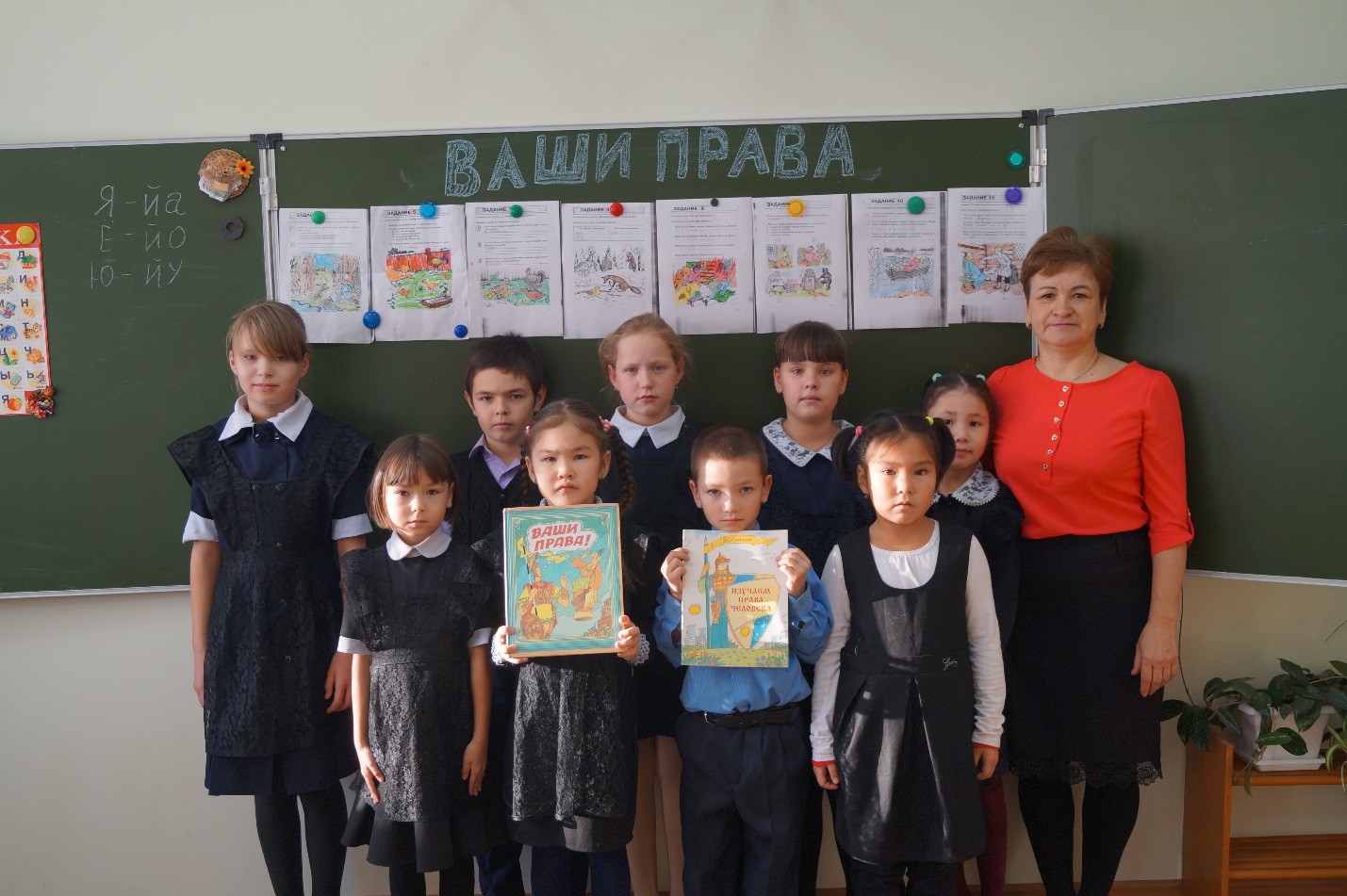 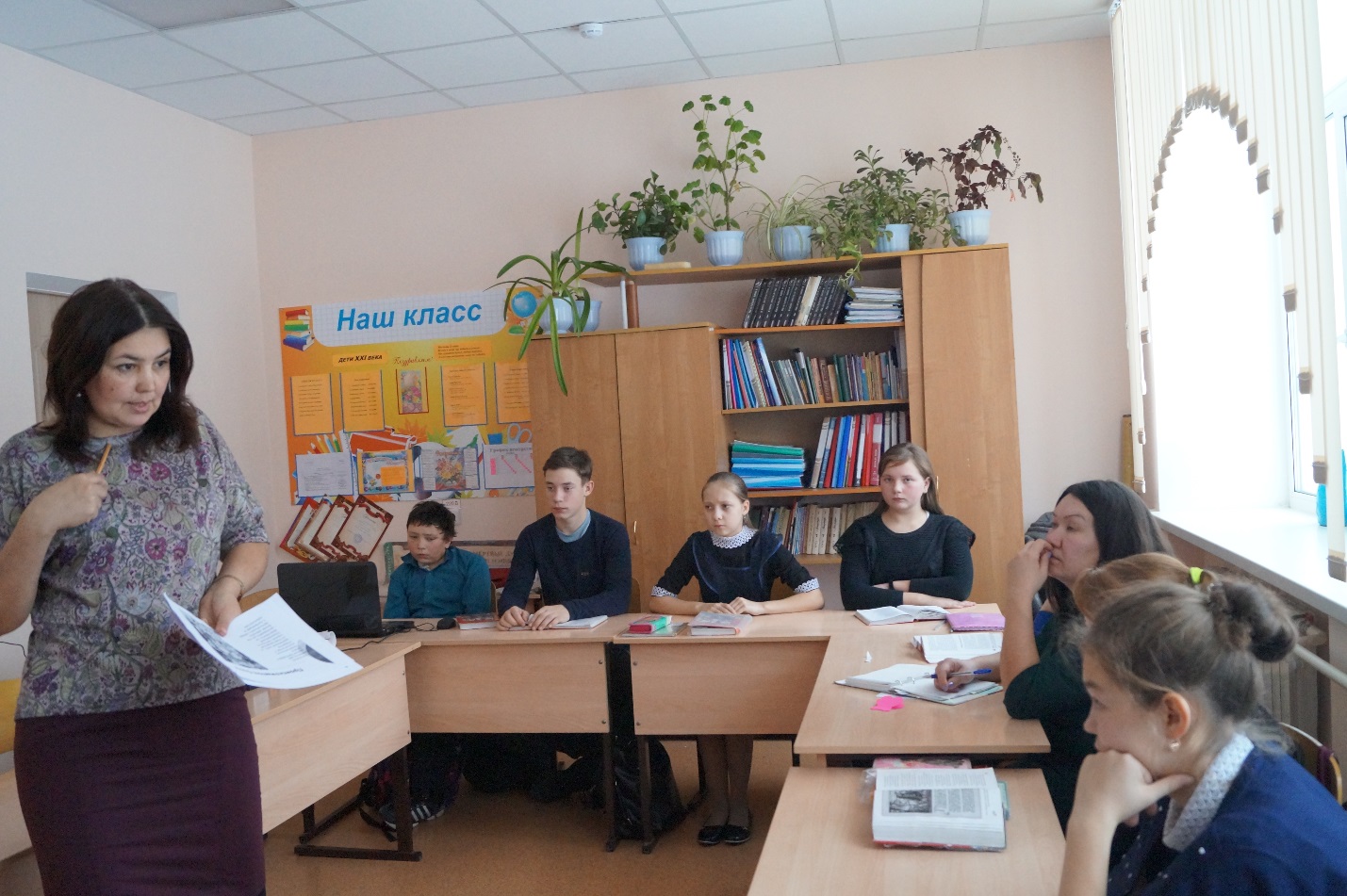 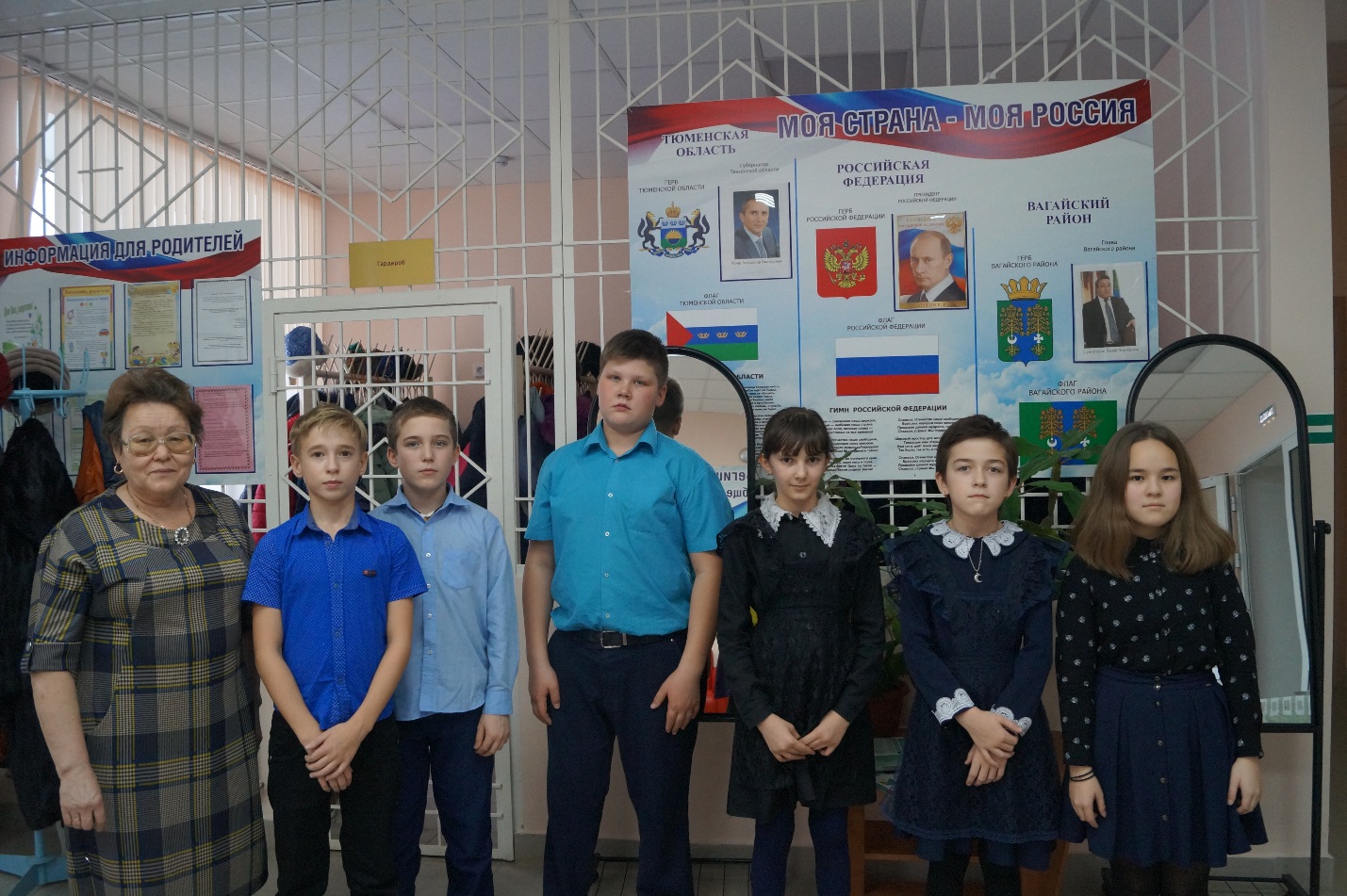 «Неделя здоровья» 19.11.-25.11.18Соревнования по волейболу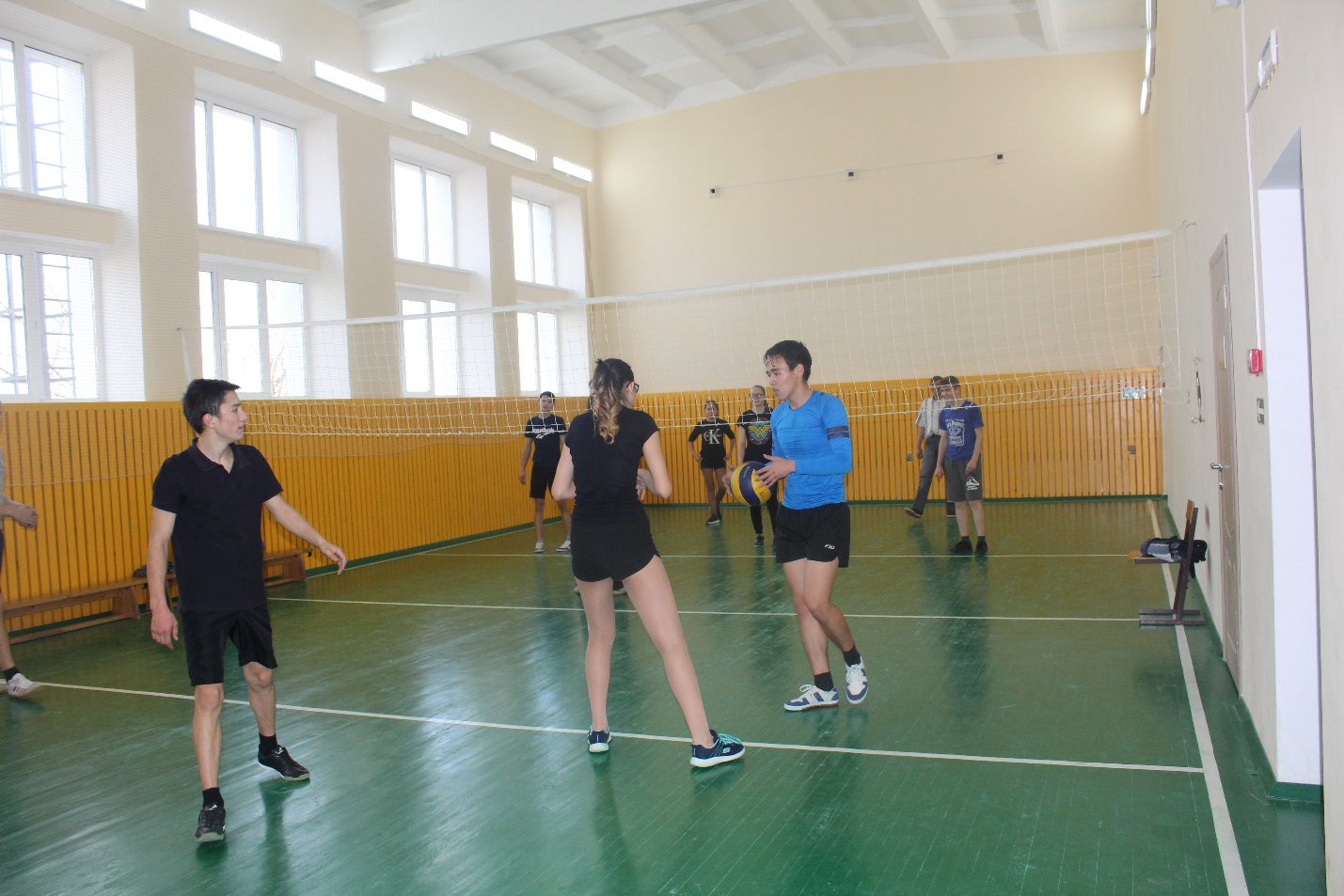 Классный час «Формула здоровья»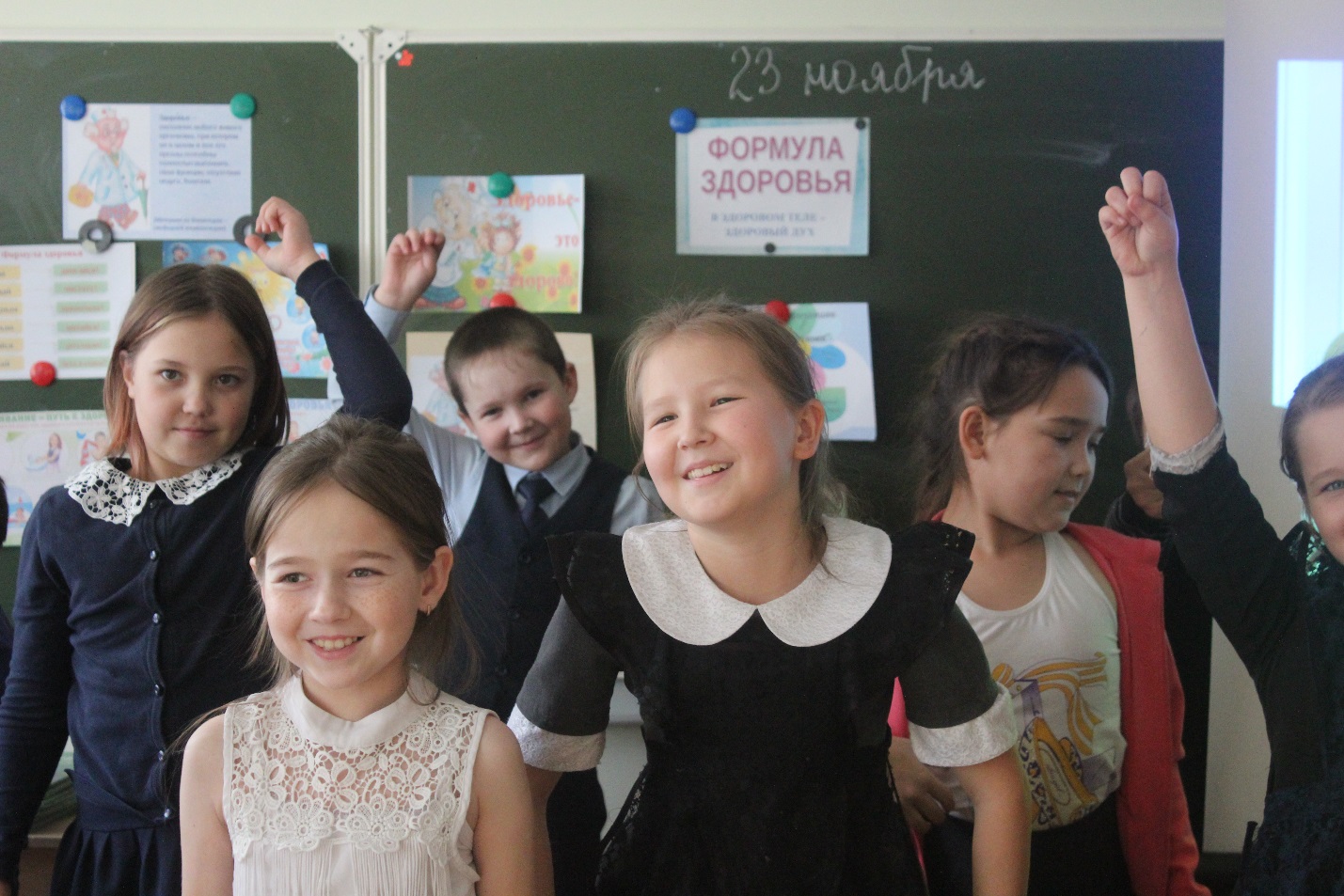 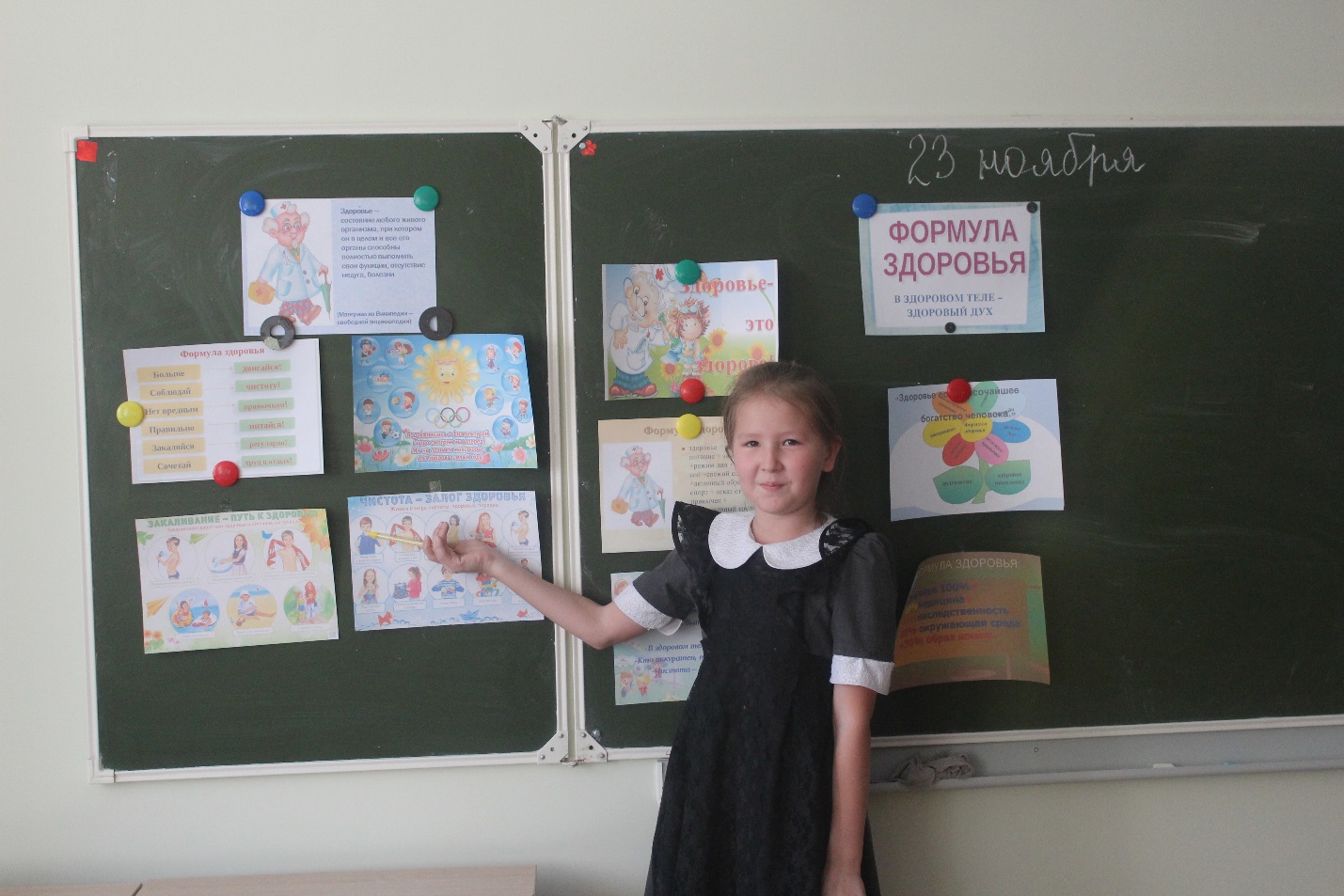 Лекторий «Токсичные веществ и ПАВ»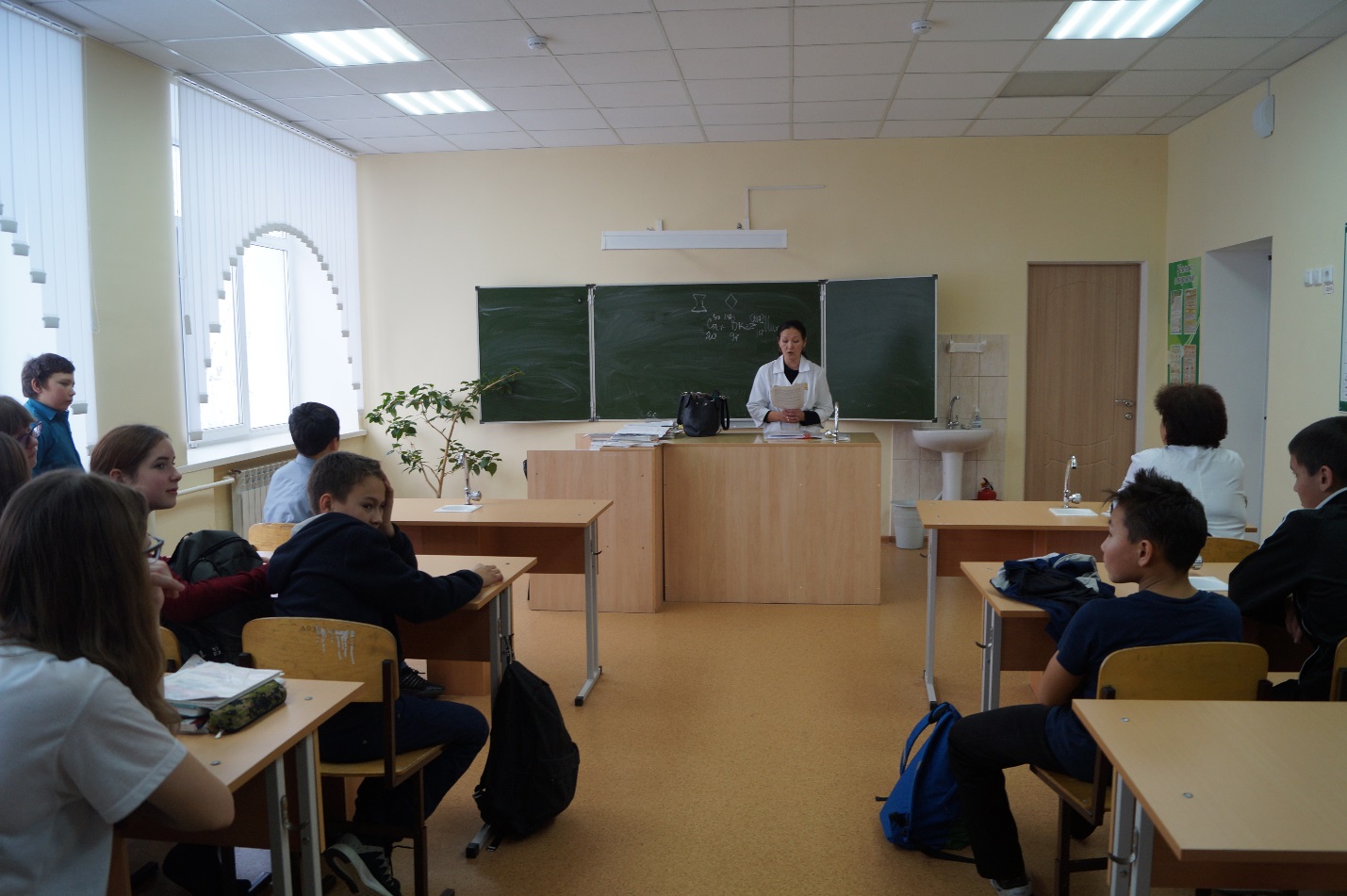 Флешмоб «Здоровье на 5+»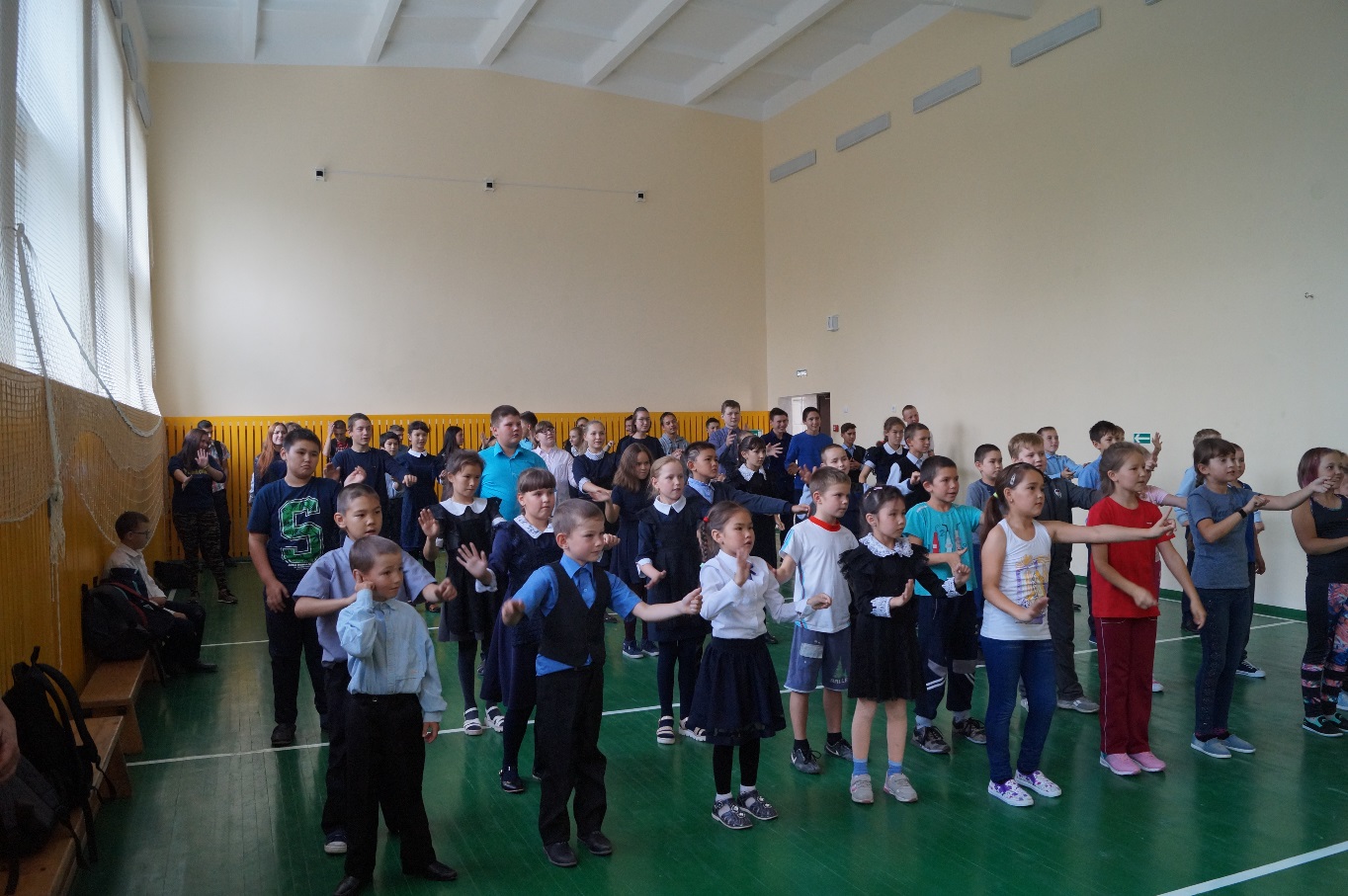 «Неделя семейного благополучия» 26.11.-02.12.18Флешмоб «Мама и  я – вместе  счастливая семья»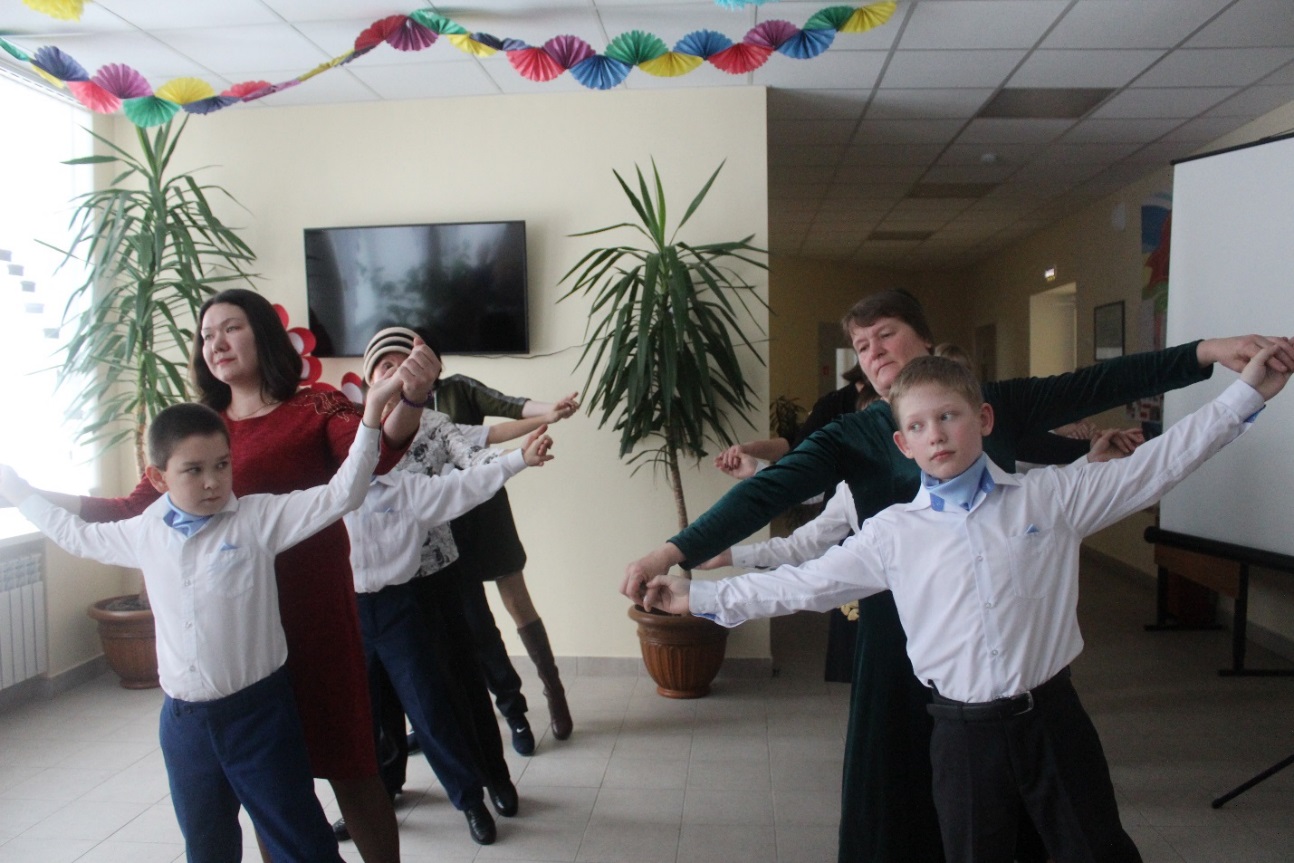 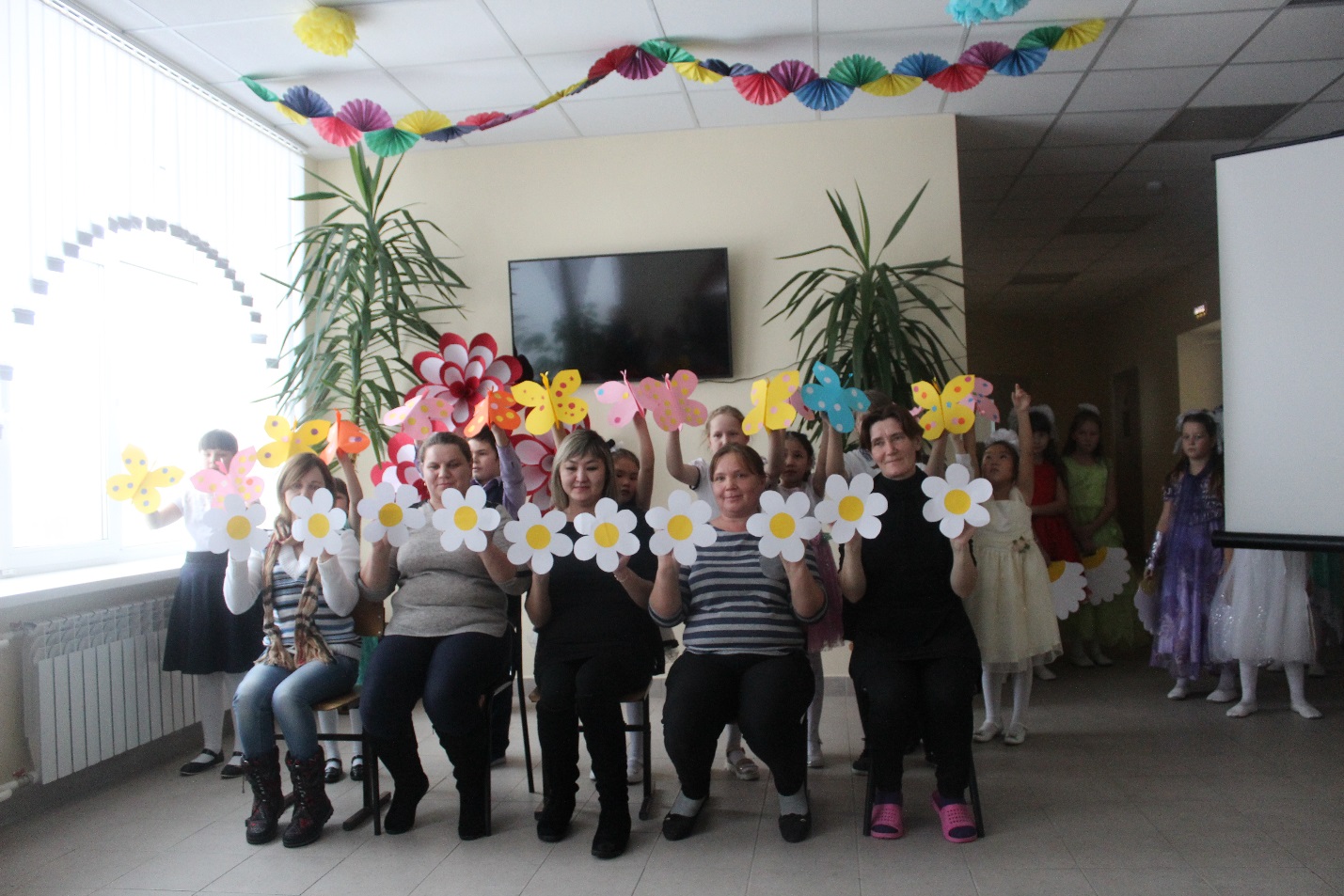 Торжественная линейка «День неизвестного солдата»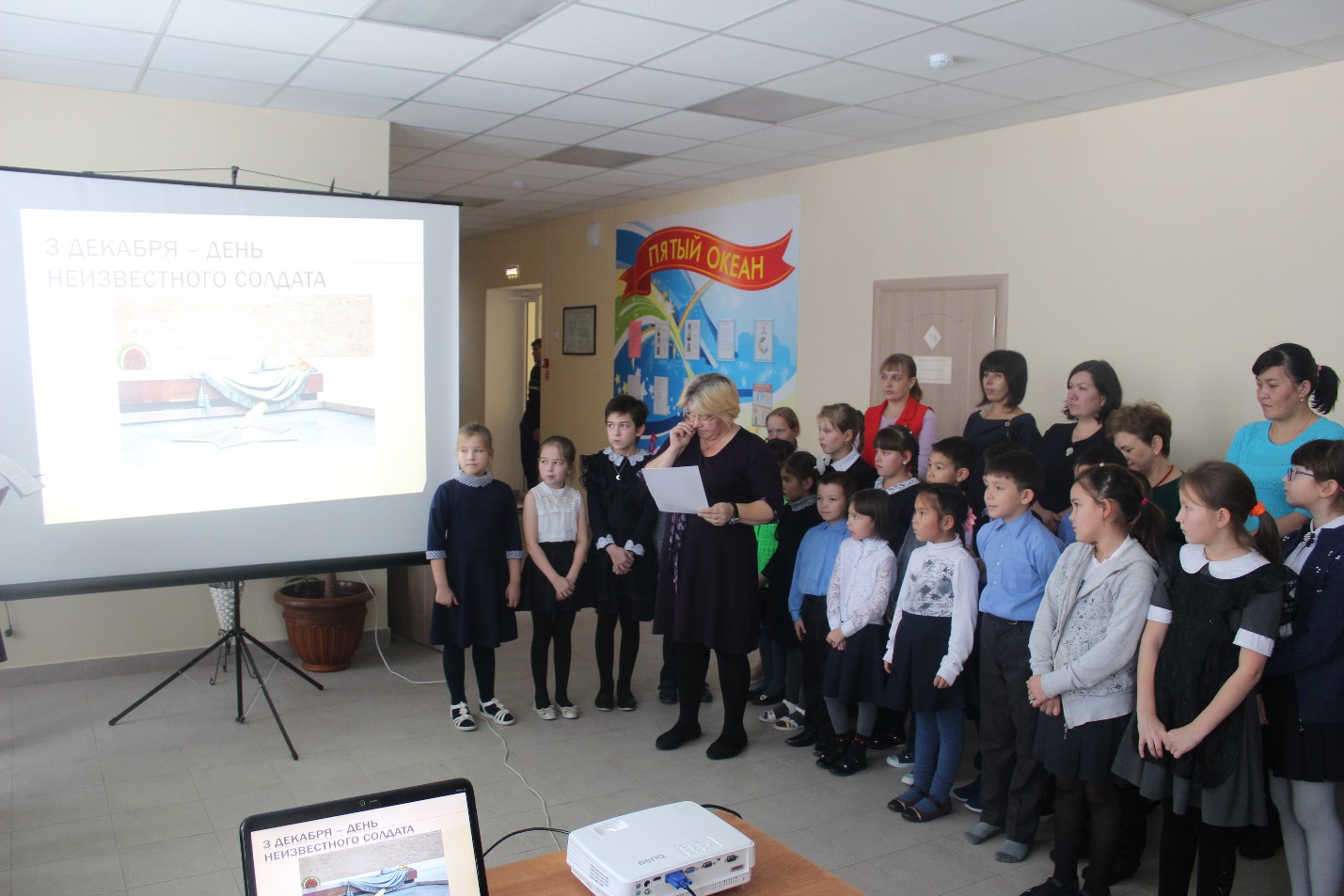 «Неделя «Мы выбираем  жизнь!» 03.12.-09.12.18 Просмотр видеороликов «Интернет безопасности»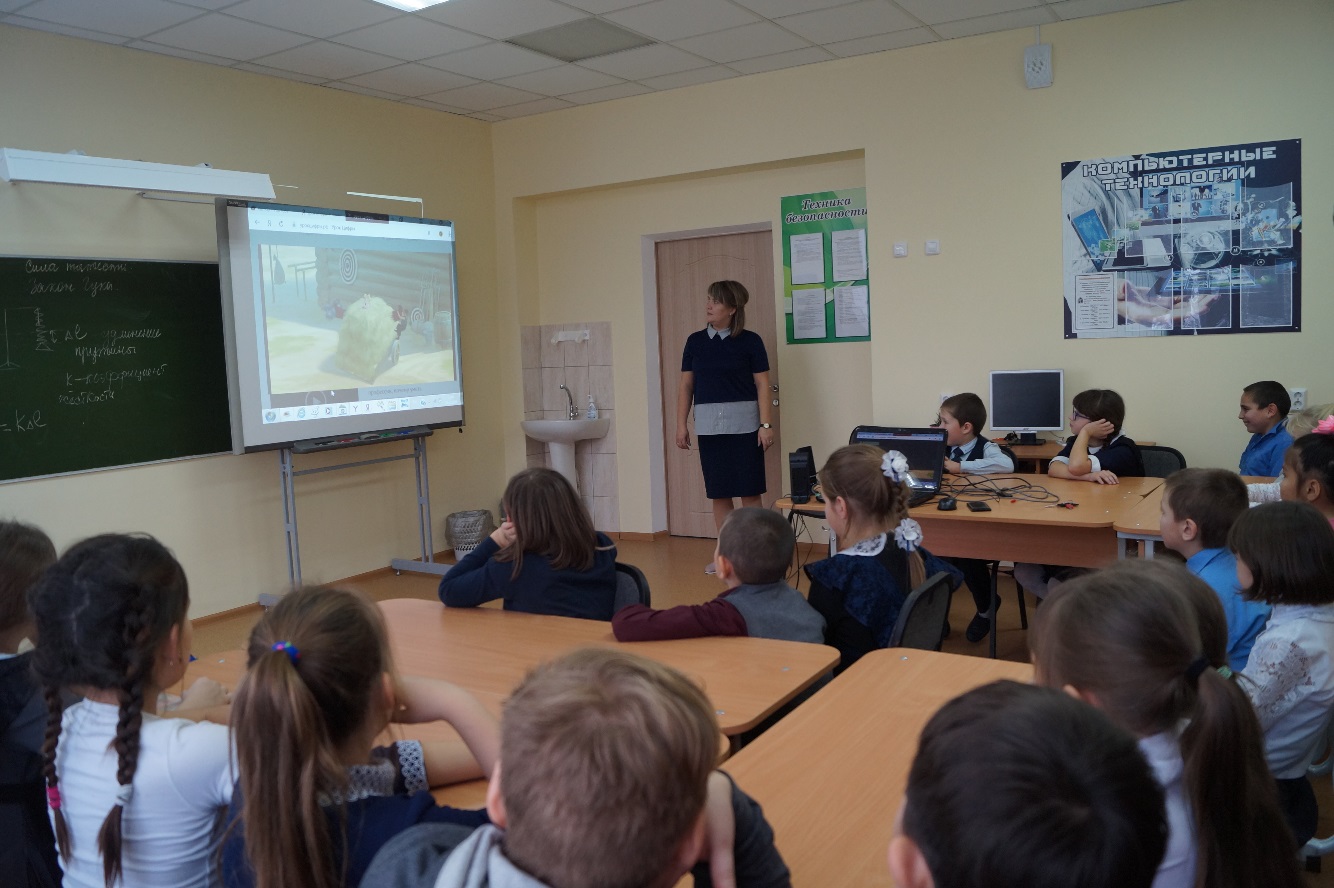 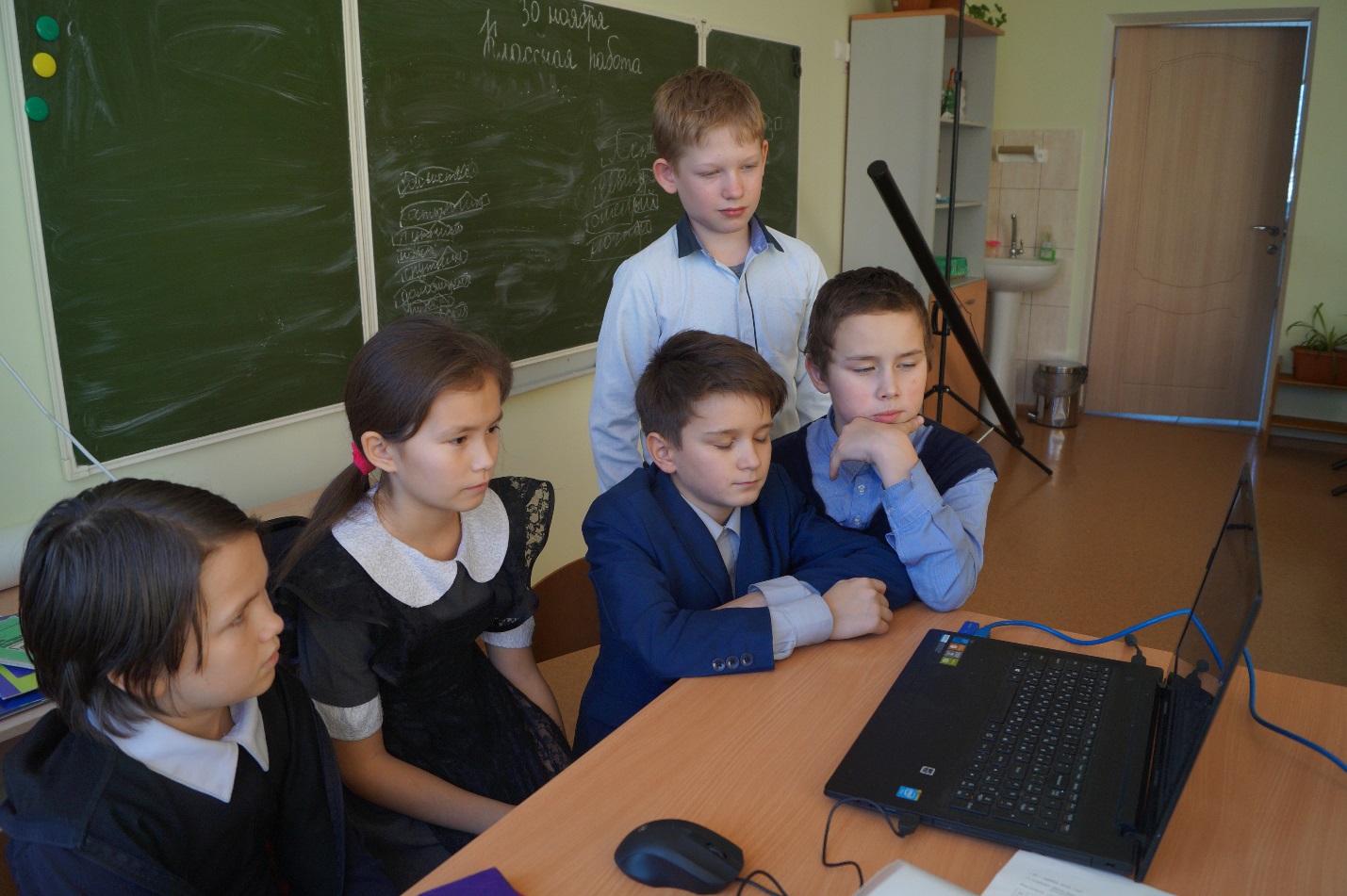 Классный час по суицидальному поведению несовершеннолетних:«Мы выбираем жизнь»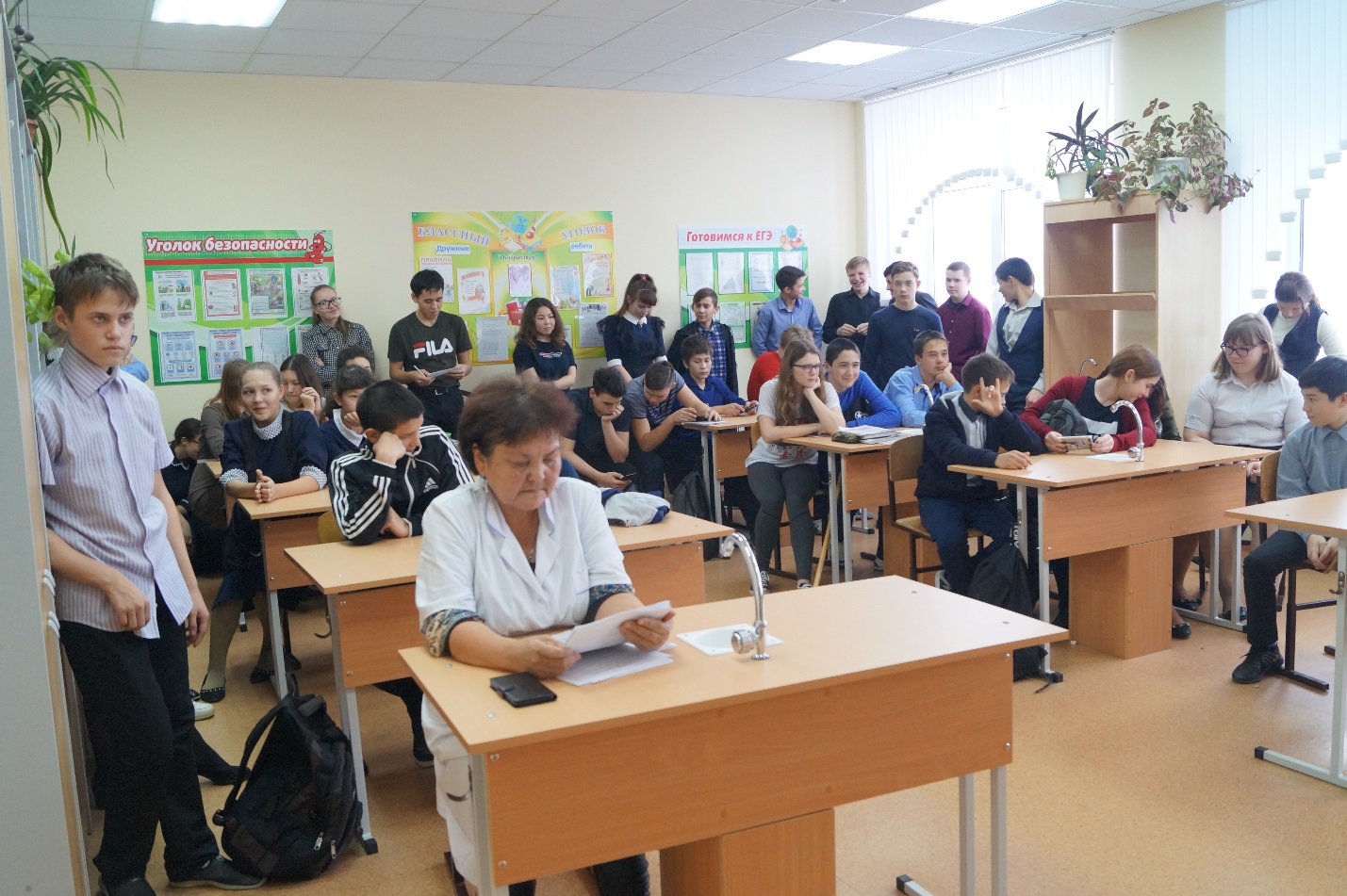 